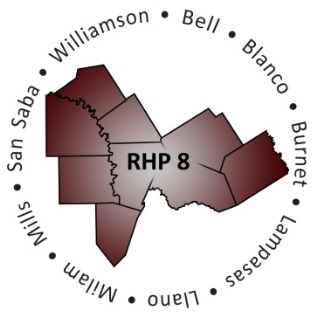 Regional Healthcare Partnership 8Review and Prioritization of DY3 Proposed ProjectsTuesday, October 15, 2013 • 10:00 a.m. – 10:30 a.m.3950 North A.W. Grimes Blvd., Room S307 • Round Rock, Texas 78664                                      AGENDAWelcome and IntroductionsReview New, DY3 Proposed ProjectsAlignment with Community NeedsTransformational ImpactIntegration with Other Projects or PartnersLikelihood of SuccessSustainabilityPrioritize New, DY3 Proposed ProjectsReview Total Weighted ScoreEnsure Projects Alternate between IGT EntitiesQuestion & AnswerAdjourn